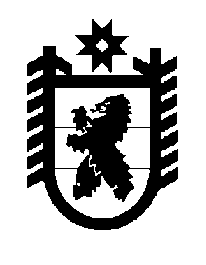 Российская Федерация Республика Карелия    ПРАВИТЕЛЬСТВО РЕСПУБЛИКИ КАРЕЛИЯПОСТАНОВЛЕНИЕот 21 декабря 2017 года № 460-Пг. Петрозаводск О внесении изменений в постановление Правительства Республики Карелия от 4 июля 2015 года № 206-ППравительство Республики Карелия п о с т а н о в л я е т:Внести в Порядок осуществления муниципального земельного контроля в Республике Карелия, утвержденный постановлением Правительства Республики Карелия от 4 июля 2015 года № 206-П (Собрание законодательства Республики Карелия, 2015, № 7, ст. 1377), следующие изменения:подпункт 4 пункта 8 изложить в следующей редакции:«4) наименование органов государственной власти, органов местного самоуправления, юридических лиц (их филиалов, представительств, обособленных структурных подразделений), фамилии, имена, отчества индивидуальных предпринимателей, граждан, деятельность которых подлежит плановым проверкам, места нахождения юридических лиц (их филиалов, представительств, обособленных структурных подразделений) или места фактического осуществления деятельности индивидуальными предпринимателями;»;абзац второй пункта 9 изложить в следующей редакции:«Внеплановые выездные проверки юридических лиц и индивидуальных предпринимателей проводятся органами муниципального земельного контроля после согласования с органом прокуратуры по месту нахождения объекта земельных отношений, являющегося предметом внеплановой выездной проверки, в установленных законодательством случаях.»;в пункте 10:в подпункте 1 после слов «земельного контроля,» дополнить словами «а также вид муниципального контроля,»;подпункт 3 изложить в следующей редакции:«3) наименование органов государственной власти, органов местного самоуправления, юридических лиц или фамилии, имена, отчества индивидуальных предпринимателей, граждан, проверка которых проводится, места нахождения юридических лиц (их филиалов, представительств, обособленных структурных подразделений) или места фактического осуществления деятельности индивидуальными предпринимателями;»;в подпункте 5 слова «в том числе» исключить;дополнить подпунктом 10 следующего содержания:«10) иные сведения, если это предусмотрено типовыми формами распоряжений или приказов руководителей, заместителей руководителей органов муниципального земельного контроля.»;пункт 11 изложить в следующей редакции:«11. О проведении плановых проверок правообладатели объектов земельных отношений уведомляются органами муниципального земельного контроля не позднее чем за три рабочих дня до начала их проведения посредством направления копий распоряжений или приказов руководителей, заместителей руководителей органов муниципального земельного контроля о начале проведения плановых проверок заказным почтовым отправлением с уведомлением о вручении и (или) посредством электронного документа, подписанного усиленной квалифицированной электронной подписью и направленного по адресам электронной почты правообладателей объектов земельных отношений, если такие адреса содержатся соответственно в Едином государственном реестре юридических лиц, Едином государственном реестре индивидуальных предпринимателей либо ранее были представлены правообладателями объектов земельных отношений в органы муниципального земельного контроля, или иным доступным способом.»;пункт 12 изложить в следующей редакции:«12. О проведении внеплановых выездных проверок, за исключением внеплановых выездных проверок, основания проведения которых указаны в пункте 2 части 2 статьи 10 Федерального закона № 294-ФЗ, правообладатели объектов земельных отношений уведомляются органами муниципального земельного контроля не менее чем за двадцать четыре часа до начала их проведения любым доступным способом, в том числе посредством электронного документа, подписанного усиленной квалифицированной электронной подписью и направленного по адресам электронной почты правообладателей объектов земельных отношений, если такие адреса содержатся соответственно в Едином государственном реестре юридических лиц, Едином государственном реестре индивидуальных предпринимателей либо ранее были представлены правообладателями объектов земельных отношений в органы муниципального земельного контроля.В случае если в результате деятельности правообладателей объектов земельных отношений причинен или причиняется вред жизни, здоровью граждан, вред животным, растениям, окружающей среде, объектам культурного наследия (памятникам истории и культуры) народов Российской Федерации, музейным предметам и музейным коллекциям, включенным в состав Музейного фонда Российской Федерации, особо ценным, в том числе уникальным, документам Архивного фонда Российской Федерации, документам, имеющим особое историческое, научное, культурное значение, входящим в состав национального библиотечного фонда, безопасности государства, а также возникли или могут возникнуть чрезвычайные ситуации природного и техногенного характера, предварительное уведомление правообладателей объектов земельных отношений о начале проведения внеплановых выездных проверок не требуется.»;в пункте 16:абзац первый изложить в следующей редакции:«16. К актам проверок прилагаются объяснения органов государственной власти, органов местного самоуправления, юридических лиц, индивидуальных предпринимателей, а также граждан, на которых возлагается ответственность за нарушение требований законодательства Российской Федерации, законодательства Республики Карелия или требований, установленных муниципальными правовыми актами, и иные связанные с результатами проверки документы или их копии.»;дополнить абзацем следующего содержания:«При наличии согласия правообладателя объекта земельных отношений на осуществление взаимодействия в электронной форме в рамках муниципального земельного контроля акт проверки может быть направлен в форме электронного документа, подписанного усиленной квалифицированной электронной подписью должностного лица  органа муниципального земельного контроля, составившего данный акт, правообладателю объекта земельных отношений или его уполномоченному представителю. При этом акт проверки, направленный в форме электронного документа, подписанного усиленной квалифицированной электронной подписью должностного лица  органа муниципального земельного контроля, составившего данный акт, правообладателю  объекта земельных отношений способом, обеспечивающим подтверждение получения указанного документа, считается полученным правообладателем объекта земельных отношений.»;7) пункт 17 после слова «внеплановых» дополнить словом «выездных».
           Глава Республики Карелия                                                                А.О. Парфенчиков